расписание посещения детского бассейна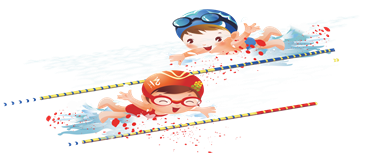 Дни недели09:00-10:3010:30-11:3012:00-13:0014:30-16:0016:00-17:3018:00-19:00ПонедельникИванцов В.П. младшая группаМочалов С.С. младая группаВторникБэйби – группа0,6 до 5 лет с тренером Воронцова Н.Б.Бэйби – группа0,6 до 5 лет с тренером Воронцова Н.Б.Воронцова Н.Б. младшая группа 2Воронцова Н.Б. младшая группа 1СредаИванцов В.П. младшая группаМочалов С.С. младшая группаЧетвергБэйби – группа0,6 до 5 лет с тренером Воронцова Н.Б.Бэйби – группа0,6 до 5 лет с тренером Воронцова Н.Б.Воронцова Н.Б. младшая группа 2Воронцова Н.Б. младшая группа 1ПятницаИванцов В.П. младшая группаМочалов С.С. младшая группаСубботаВоронцова Н.Б. младшая группа 1Воронцова Н.Б. младшая группа 214:00 Бэйби – группа2-4 Воронцова Н.Б.15:00Бэйби – группа 2-4 Воронцова Н.В.